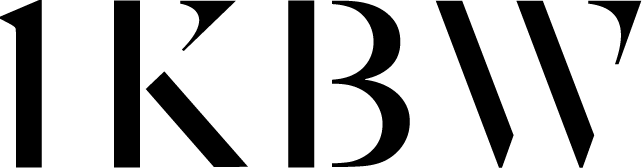 Pupillage Application Form(Please download this form, complete it and email it back as explained on the last page)Thank you for deciding to apply to 1 King's Bench Walk; if you require any 
assistance or have any problems completing this form please contact 020 7936 1500 
or email: pupillage@1kbw.co.uk * denotes a required entry Personal and Contact DetailsPlease ensure that you notify us promptly of any changes to your contact details.ALL INITIAL COMMUNICATION REGARDING YOUR APPLICATION WILL BE MADE VIA EMAIL. PLEASE ENSURE THAT YOU ENTER A VALID EMAIL ADDRESS AND CHECK YOUR INBOX REGULARLY.       # For completion by 1kbwThis page is intentionally blank EducationHow many GCSE's or equivalent did you attain?Specifically, what grade did you attain in the following?Please provide details of all further qualifications (note: this should include A level, International Baccalaureate or equivalent and principal degree or higher) to date (excluding BVC). In the case of a current law qualification or CPE course, provide a breakdown of your grades to date.Bar Vocational Course3a) Have you completed your BVC?   Yes	Please go to Question 3a) i)  No, currently undertaking	Please go to Question 3a) i)  No, not commenced	Please go to Question 3b)  3a) i) Please provide details of your grades (indicating whether final or so far)?            Final Grades            Grades So Far3a) ii) What have you been doing / do you intend to do between the completion of the course and the start of pupillage?  (Maximum 100 words)3b) Have you applied for a place on a BVC course?  Yes  Place Secured   NoCareer HistoryPlease provide details, in chronological order (latest first), of any previous employment. This can include vacation work and work experience placements such as mini pupillages or marshalling (in which event, please indicate chambers and/or supervisor, and area of law seen).Legal Knowledge and ExperienceAPART from that gained (a) during study for a legal qualification and (b) during mini pupillage or marshalling, please give brief details of any knowledge or experience you have gained in the law? (Maximum 150 words)Awards, Prizes and ScholarshipsPlease give details of any relevant awards, prizes or scholarships that you have received.Please tell us a little about yourself and your non-legal interests (Maximum 150 words)Why are you applying to 1 King's Bench Walk?	(Maximum 150 words)Why should we select you as a pupil?	(Maximum 300 words)  Please give an example of a time when you worked hard to influence someone to your way of thinking. Please provide details of the situation, what you did or said, and the result that it had. (Maximum 300 words)AccessibilityWe are committed to equal opportunities and diversity, and aim to ensure that everyone who wishes to do so can participate fully in our pupil selection process. Are there any arrangements which we will need to make to enable you to do so?RefereesPlease give the names, telephone numbers and email addresses of TWO referees.Bear in mind the more experience your referees have of your legal ability and/or capabilities as an advocate, the more useful they will be to us in considering your application. Thank you for applying to 1 King's Bench Walk Before SubmittingBefore emailing your completed application form, please save it in the following format: Your Name 1kbw Pupillage Application ddmmyyyy.pdfEg. Sam Smith 1kbw Pupillage Application 12022018.pdfPlease return your completed application form to pupillage@1kbw.co.uk Applications will be received no later than 5pm on 7th Feb 2018.On receipt of your application we will send an acknowledgement email within 3 working days. If you do not receive our acknowledgement within this time frame please contact the pupillage team on 020 7936 1500 or pupillage@1kbw.co.ukBy submitting this application for pupillage I declare to chambers that its contents are true to the best of my knowledge and belief. TimetableThe selection of the applicants invited for a first round interview will usually take place in late February/early March 2018.First round interviews will usually take place in late March/early April 2018.Second round interviews will usually take place in mid-April 2018.Pupillage offers will be made on the 3rd May 2018 in accordance with the Pupillage Gateway timetable.Applicants who are invited to attend either a first or second round interview will be notified in the event their application is unsuccessful.     # For completion by 1kbwTitle: *Surname/Family Name: *First Name(s): *Home Address: *Correspondence Address:(If different from above)Mobile: *Email: *Home/Other Telephone:GradeNumber A*ABCMathematicsEnglishDateQualificationInstitutionClass/GradePredicted C/GSubjectGradeDate from/toEmployer/ChambersAddressArea/Nature of WorkYearAwarding InstitutionName and details of awardMonetary value (if any)NameTelephoneEmail